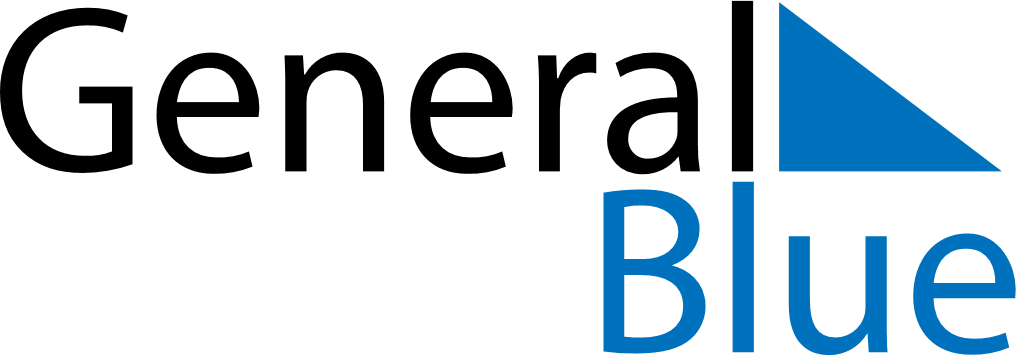 April 2027April 2027April 2027CameroonCameroonMONTUEWEDTHUFRISATSUN123456789101112131415161718192021222324252627282930